Соглашение по охране труда на 2015 г.г. Новочеркасск						«19» декабря 2014 г.	Федеральное государственное бюджетное образовательное учреждение высшего профессионального образования Южно-Российского государственного политехнического университета  (НПИ) имени М.И. Платова, именуемое далее ЮРГПУ (НПИ), в лице ректора Передерия Владимира Григорьевича, с одной стороны, и 	Первичная профсоюзная организация  работников образования и науки Российской федерации Южно-Российского государственного политехнического университета  (НПИ) имени М.И. Платова,  именуемое далее ППО работников ЮРГПУ(НПИ),    в лице  председателя ППО работников ЮРГПУ(НПИ) Лазаревой Елены Александровны, с другой стороны, в соответствии  ст.45 ТК РФ  и во исполнении п.8.9 Коллективного договора, заключили настоящее  соглашение о следующем: 	1. ЮРГПУ(НПИ)  обязуется выполнить в 2015 году указанные мероприятия по охране труда с предоставлением в ППО работников  ЮРГПУ(НПИ)  отчета о выполненных  мероприятиях с указанием объема финансовых затрат: 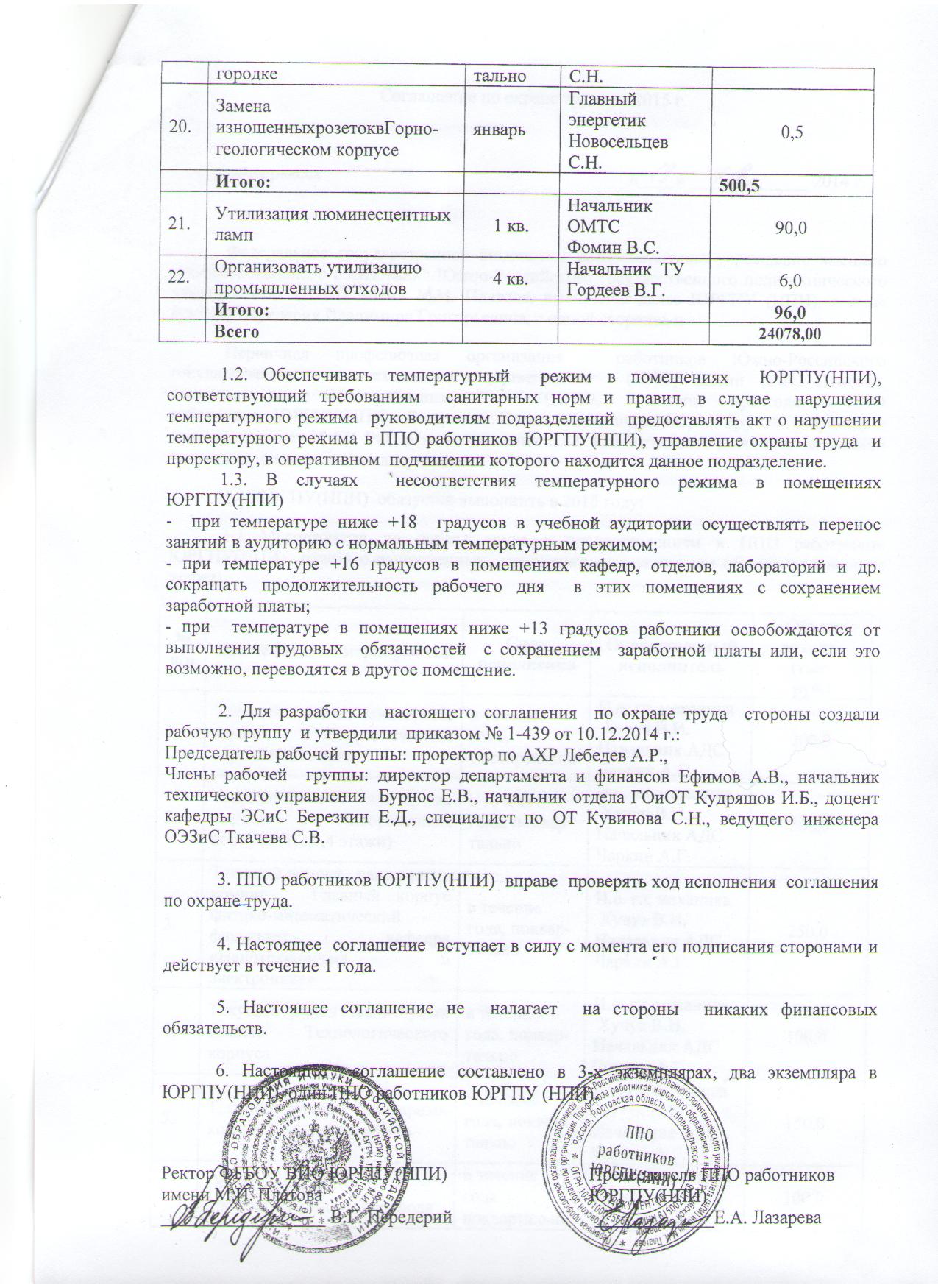 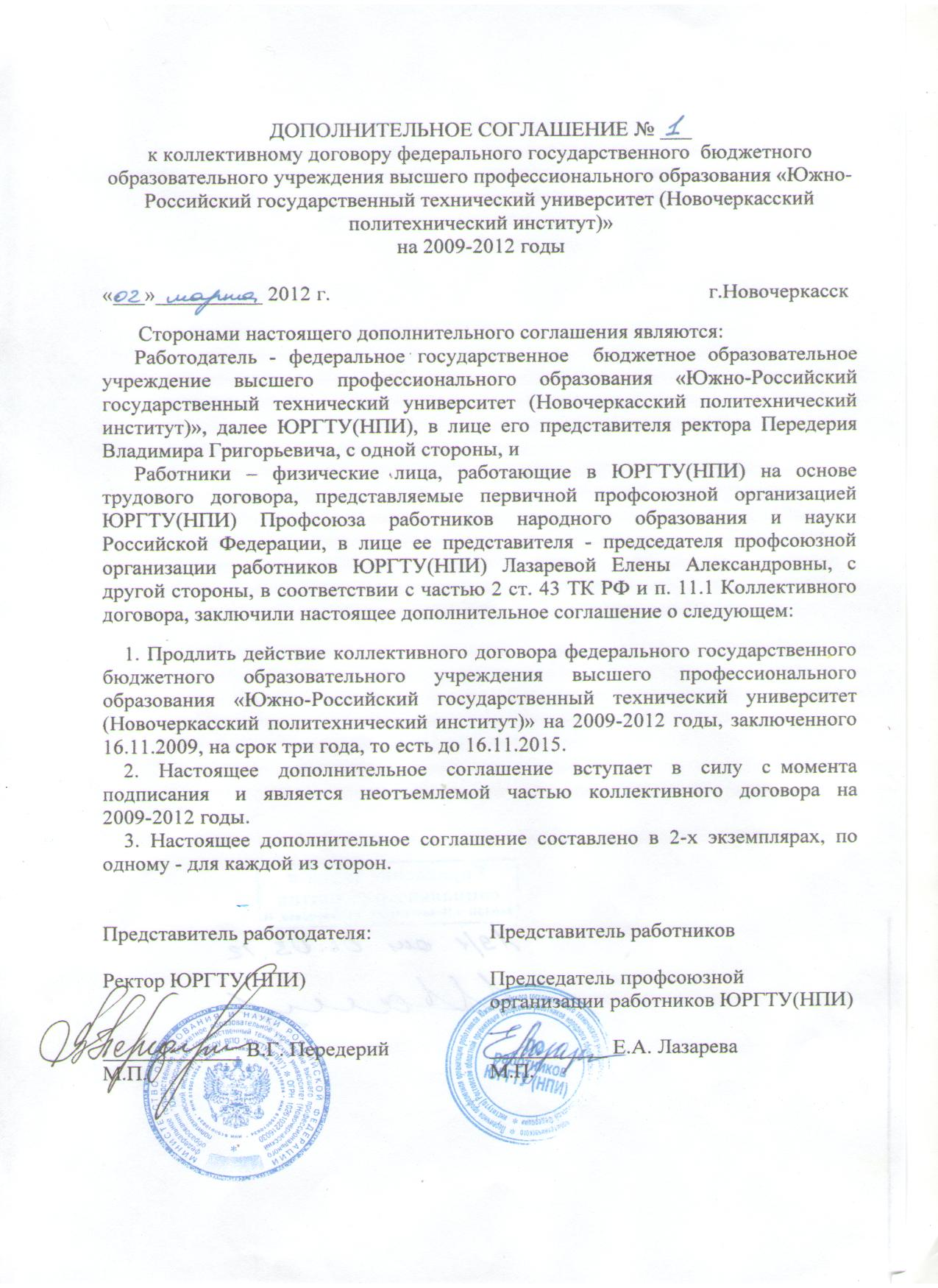 №п/пНаименование мероприятияСрокисполненияСрокисполненияОтветственныйисполнительОтветственныйисполнительОбъем затрат, (тыс.руб.)1.Текущий  ремонт санитарных комнат  в Энергетическом  корпусе(1,2 этажи) в течение года, поквартальнов течение года, поквартальноИ.о. гл. механика Хучуа В.И.Начальник АДС Чаркин А.Г.И.о. гл. механика Хучуа В.И.Начальник АДС Чаркин А.Г.200,02. Текущий ремонт  санитарных комнат в Лабораторном корпусе (1,2,3,4 этажи)в течение года, поквар-тальнов течение года, поквар-тальноИ.о. гл. механика Хучуа В.И.Начальник АДС Чаркин А.Г.И.о. гл. механика Хучуа В.И.Начальник АДС Чаркин А.Г.300,03. Текущий ремонт   санитарных комнат   Главный корпус  физико-математический факультет   кафедра «Нанотехнология в электронике» в течение года, поквар-тальнов течение года, поквар-тальноИ.о. гл. механика Хучуа В.И.Начальник АДС Чаркин А.Г.И.о. гл. механика Хучуа В.И.Начальник АДС Чаркин А.Г.250,04.Текущий ремонт санитарных комнат Технологического корпусав течение года, поквар-тальнов течение года, поквар-тальноИ.о. гл. механика Хучуа В.И.Начальник АДС Чаркин А.Г.И.о. гл. механика Хучуа В.И.Начальник АДС Чаркин А.Г.100,05.Текущий ремонт санитарных комнат  Главного корпусав течение года, поквар-тальнов течение года, поквар-тальноИ.о. гл. механика Хучуа В.И.Начальник АДС Чаркин А.Г.И.о. гл. механика Хучуа В.И.Начальник АДС Чаркин А.Г.150,06.Осуществление производственного контроля в течение  года поквартальнов течение  года поквартальноНачальник отдела ГОиОТКудряшов И.Б.Зав.лаб. ИЛ Полякова Ю.А.Начальник отдела ГОиОТКудряшов И.Б.Зав.лаб. ИЛ Полякова Ю.А.100,0Итого:1100,07.Монтаж  новой  котельной  для отопления  учебного городка университетав течение года, поквар-тальнов течение года, поквар-тальноПроректор по АХР Лебедев А.Р.Проректор по АХР Лебедев А.Р.20 000,08.Замена отопительной системы в Горно-геологическом  корпусев течение года, поквар-тальнов течение года, поквар-тальноИ.о. гл. механика Хучуа В.И.И.о. гл. механика Хучуа В.И.230,09.Замена системы отопление в Главном  корпусев течение года, поквар-тальнов течение года, поквар-тальноИ.о. гл. механика Хучуа В.И.И.о. гл. механика Хучуа В.И.200,010.Замена системы отопления в Технологическом корпусев течение года, поквар-тальнов течение года, поквар-тальноИ.о. гл. механика Хучуа В.И.И.о. гл. механика Хучуа В.И.170,011.Замена старых деревянных на  металлопластиковые окна в Студенческом городке Общежития№1,№6, №12в течение года, поквар-тальнов течение года, поквар-тальноНачальник УПЦМихайличенко С.Е.Начальник УПЦМихайличенко С.Е.330,0Итого:20930,0Мероприятия  по улучшению светового режимаМероприятия  по улучшению светового режимаМероприятия  по улучшению светового режимаМероприятия  по улучшению светового режимаМероприятия  по улучшению светового режимаМероприятия  по улучшению светового режимаМероприятия  по улучшению светового режима12.Приведение искусственного освещения аудиторий  к санитарной норме в течение года, поквар-тальноГлавный энергетик Новосельцев С.Н.Главный энергетик Новосельцев С.Н.150,0150,013.Приведение искусственного освещения на территории учебного городка  к санитарной нормев течение года, поквар-тальноГлавный энергетик Новосельцев С.Н.Главный энергетик Новосельцев С.Н.1,51,5Итого:151,5151,514.Ремонт кровли Институт физического  воспитания и спорта игровой зал Литер Эв течение года, поквар-тальноНачальник  технического управления Бурнос  Е.В.Начальник  технического управления Бурнос  Е.В.350,0350,015.Приобретение  сертифици-рованной спецодежды и обуви для сотрудников университета3-4 кв.Начальник отдела ГОиОТКудряшов И.Б.Начальник отдела ГОиОТКудряшов И.Б.500,0500,016.Организация очередного проф. медосмотра сотрудни-ков университета2-4 кв.Начальник отдела ГОиОТКудряшов И.Б.Зав.лаб. ИЛ Полякова Ю.А.Начальник отдела ГОиОТКудряшов И.Б.Зав.лаб. ИЛ Полякова Ю.А.250,0250,017.Обучение по охране труда  работников университетаапрельНачальник отдела ГОиОТКудрящов И.Б.Начальник отдела ГОиОТКудрящов И.Б.50,050,018.Проведение специальной  оценки условий труда работников университетаапрель,октябрьНачальник отдела ГОиОТКудрящов И.Б.Начальник отдела ГОиОТКудрящов И.Б.150,0150,0Итого:1300,01300,019.Замена трансформатора с ошиновкой  в Студенческом городкев течение года, поквар-тальноГлавный энергетик Новосельцев С.Н.Главный энергетик Новосельцев С.Н.500,0500,020.Замена январьГлавный Главный 0,50,5